The contracting parties agree that the contest(s) listed above shall be held and played under the following terms and conditions:This contract is between the listed parties in this agreement and is considered binding on all parties. Any action, intervention or dispute as to the provisions of this agreement shall remain in the jurisdiction of the local court system, with the exception of those provisions specifically enumerated in Parts 1 through 7 and penalties contained in Bylaw 22 and its interpretations. The Association has no authority to mediate the basic terms and conditions of this agreement, except for the applicable parts of the KHSAA Constitution and Bylaws related to forfeit provisions including emergency cancelation as listed in part 4 of this contract. The Association will not enforce or arbitrate any dispute which is based on any oral or unwritten amendment to this agreement. Any revision or adjustment not signed by both school Principals is not enforceable.All notations and amendments made on the contracts shall be initialed by both parties before being considered valid.Issues around Bylaw 22 are considered Board matters under the provisions of the KHSAA Due Process Procedure under KRS Chapter 13B..ORIGINATING SCHOOLOTHER PARTICIPATING SCHOOL (This contract shall be void unless signed by both Principals or Designated Representatives within thirty (30) days of the signature by the originating school per Bylaw 22.)COUNTERSIGNED BY ORIGINATING SCHOOL UPON RECEIPT FROM OTHER PARTICIPATING SCHOOL TO FINALIZE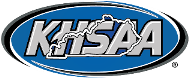  ATHLETIC ASSOCIATION CONTRACT FOR ATHLETIC CONTEST(S)
(In accordance with KHSAA Bylaw 1, all references to Principal shall also include the current Designated Representative)KHSAA Form GE14Rev. 8/21The The High School, (Name of High School)(Street Address, City, State, Zip)andThe High School, (Name of High School)(Name of High School)(Street Address, City, State, Zip)hereby enter into a contract forcontest(s) into beplayed as follows:(number of contests)(SPORT)One contest will be played onat and the(date, month/day/year)(date, month/day/year)(date, month/day/year)(time)(time)(time)(time)High School will be designated as the home school.High School will be designated as the home school.High School will be designated as the home school.High School will be designated as the home school.High School will be designated as the home school.One contest will be played onat and the(date, month/day/year)(date, month/day/year)(date, month/day/year)(time)(time)(time)(time)High School will be designated as the home school.High School will be designated as the home school.High School will be designated as the home school.High School will be designated as the home school.High School will be designated as the home school.1.The rules and regulations of the KHSAA are a part of this contract including all provisions of the Constitution, Bylaws and Board of Control policies, including properly issued interpretations and the provisions for canceling this agreement.The rules and regulations of the KHSAA are a part of this contract including all provisions of the Constitution, Bylaws and Board of Control policies, including properly issued interpretations and the provisions for canceling this agreement.The rules and regulations of the KHSAA are a part of this contract including all provisions of the Constitution, Bylaws and Board of Control policies, including properly issued interpretations and the provisions for canceling this agreement.The rules and regulations of the KHSAA are a part of this contract including all provisions of the Constitution, Bylaws and Board of Control policies, including properly issued interpretations and the provisions for canceling this agreement.The rules and regulations of the KHSAA are a part of this contract including all provisions of the Constitution, Bylaws and Board of Control policies, including properly issued interpretations and the provisions for canceling this agreement.The rules and regulations of the KHSAA are a part of this contract including all provisions of the Constitution, Bylaws and Board of Control policies, including properly issued interpretations and the provisions for canceling this agreement.The rules and regulations of the KHSAA are a part of this contract including all provisions of the Constitution, Bylaws and Board of Control policies, including properly issued interpretations and the provisions for canceling this agreement.The rules and regulations of the KHSAA are a part of this contract including all provisions of the Constitution, Bylaws and Board of Control policies, including properly issued interpretations and the provisions for canceling this agreement.2.Are rosters/eligibility lists to be exchanged prior to the contest?Are rosters/eligibility lists to be exchanged prior to the contest?YesNoNo3. The school failing to carry out the terms of the contract shall pay to the other the listed forfeit fee per contest remaining on the contract unless the contest(s) is/are canceled by mutual consent.  It is the financial responsibility of the school failing to carry out the terms of the contract to pay the officials fees in addition to any applicable forfeit fee. If a forfeit fee is paid for cancellation of the contest after the first legal playing date, the victory/defeat shall be made part of the won-loss record of both teams and count on the limit of games for both teams.The school failing to carry out the terms of the contract shall pay to the other the listed forfeit fee per contest remaining on the contract unless the contest(s) is/are canceled by mutual consent.  It is the financial responsibility of the school failing to carry out the terms of the contract to pay the officials fees in addition to any applicable forfeit fee. If a forfeit fee is paid for cancellation of the contest after the first legal playing date, the victory/defeat shall be made part of the won-loss record of both teams and count on the limit of games for both teams.Per Contest Forfeit Fee-$Per Contest Forfeit Fee-$Per Contest Forfeit Fee-$Per Contest Forfeit Fee-$4.In case of inclement weather or for other documented emergency reasons beyond school administrative control the principal of either school shall have the privilege of canceling the contest up to how many hours before the time set for the start of the contest?  All expenses incurred by the visiting team or game officials through failure of the home team to notify the visiting team of the cancellation in a timely manner shall be paid by the home school. In case of inclement weather or for other documented emergency reasons beyond school administrative control the principal of either school shall have the privilege of canceling the contest up to how many hours before the time set for the start of the contest?  All expenses incurred by the visiting team or game officials through failure of the home team to notify the visiting team of the cancellation in a timely manner shall be paid by the home school. Hours-Hours-Hours-Hours-5.The following local officials’ association shall provide the contest officials6.The following special terms and other agreements apply to the contest(s) and contract:The following special terms and other agreements apply to the contest(s) and contract:The following special terms and other agreements apply to the contest(s) and contract:The following special terms and other agreements apply to the contest(s) and contract:DatePrincipal/Designated Rep SignaturePositionSchoolDatePrincipal/Designated Rep SignaturePositionSchoolDatePrincipal/Designated Rep SignaturePositionSchool